								WRZESIEŃ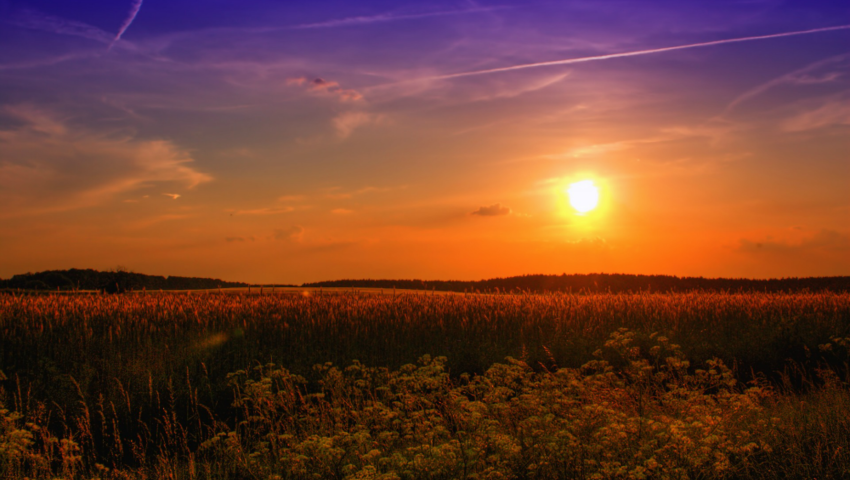 Tydzień I - w przedszkolu:								Tydzień III – jestem bezpieczny1. Powitanie na dywanie.								1. Bezpiecznie docieramy do przedszkola.2. Baloniki, ślimaczki to nasze znaczki.						2. Teraz mogę przejść przez drogę.3. W łazience  myjemy ręce.								3. Kodeks przedszkolnej gromadki.4. Zabawa to ważna sprawa.								4. Zgodna zabawa w sali.5. Rysujemy, wycinamy, palce w ruch wprawiamy.				5. Znamy zasady podwórkowej zabawy.Tydzień II – nasze przedszkole;								Tydzień IV – pomocna dłoń1. Wiemy jak, poprosić  o pomoc.							1. Odpowiadam za porządek w szafie.2. Ustawiamy się w pary.								2. Uwaga, to jest niebezpieczne!3. Trzy magiczne słowa.									3. Mama Antka to policjantka.4. Pani chętnie bawi się z nami.							4. Poznajemy zawód lekarza.5. Gotowanie i sprzątanie- oto dbają miłe Panie 					5. Dzielny strażak.